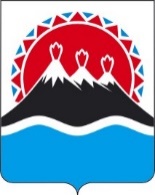 Закон Камчатского краяО внесении изменений в приложения 1 и 2 к Закону Камчатского края"О муниципальной службе в Камчатском крае"Принят Законодательным Собранием Камчатского края"_______" ____________ 2020 годаСтатья 1Внести в Закон Камчатского края от 04.05.2008 № 58 "О муниципальной службе в Камчатском крае" (с изменениями от 04.12.2008 № 140, от 17.03.2009 № 231, от 23.06.2009 № 294, от 16.12.2009 № 367, от 07.06.2010 № 445, от 07.06.2010 № 461, от 03.12.2010 № 524, от 06.04.2011 № 589, от 31.05.2011 № 612, от 19.12.2011 № 739, от 08.02.2012 № 9, от 29.03.2012 № 35, от 27.03.2013 № 231, от 02.07.2013 № 271, от 03.12.2013 № 364, от 01.04.2014 № 412, от 01.04.2014 № 422, от 01.07.2014 № 473, от 10.03.2015 № 590, от 10.03.2015 № 592, от 22.06.2015 № 646, от 12.10.2015 № 680, от 12.10.2015 № 690, от 10.03.2016 № 752, от 21.06.2016 № 827, от 19.09.2016  № 838, от 21.06.2017 № 110, от 21.12.2017 № 182, от 27.09.2018 № 259, от 27.02.2019 № 307, от 05.07.2019 № 363, от 30.04.2020 № 458, от 25.06.2020 № 483, от 03.08.2020 № 499) следующие изменения:1) таблицу раздела IV приложения 1 изложить в следующей редакции:"Раздел IV. Должности муниципальной службы в представительноморгане муниципального округа, городского округа";2) в пункте 2 таблицы приложения 2:а) после строки""дополнить строкой"";б) после строки""дополнить строкой"".Статья 2Настоящий Закон вступает в силу через 10 дней после дня его официального опубликования.Временно исполняющий обязанностиГубернатора Камчатского края 					             В.В. СолодовПояснительная запискак проекту закона Камчатского края«О внесении изменений в приложения 1 и 2 к Закону Камчатского края 
«О муниципальной службе в Камчатском крае»Законопроект разработан на основании пункта 5 статьи 6 и пункта 15 статьи 7 Федерального закона от 25.12.2008 № 273-ФЗ «О противодействии коррупции» в целях повышения эффективности муниципальной службы и противодействия коррупции путем назначения муниципальных служащих на иные должности муниципальной службы в представительных органах местного самоуправления муниципальных образований Камчатского края при реализации на территории Камчатского края пункта 5 статьи 5 и пункта 2 статьи 32 Федерального закона от 02.03.2007 № 25-ФЗ «О муниципальной службе в Российской Федерации».Законопроектом предлагается дополнить Реестр должностей муниципальной службы в Камчатском крае такими должностями муниципальной службы в представительном органе муниципального образования в Камчатском крае как «заместитель начальника отдела в аппарате представительного органа городского округа» и «ведущий консультант».Предложенный вариант исполнения указанных норм федерального законодательства разработан с учетом отсутствия закона Камчатского края о классных чинах муниципальной службы в Камчатском крае и необходимости реализации одного из приоритетных направлений при формировании кадрового состава муниципальной службы - содействия продвижению по службе муниципальных служащих.Принятие законопроекта позволит представительным органам городских округов в Камчатском крае устранить кадровую проблему, обусловленную отсутствием факторов, способствующих заинтересованности грамотных специалистов в поступлении на муниципальную службу и ее прохождению.Предложенный проект закона разработан с учетом принятого Закона Камчатского края от 25.06.2020 № 483 «О внесении изменений в отдельные законодательные акты Камчатского края и признании утратившими силу отдельных положений законодательных актов Камчатского края в связи с созданием вновь образованного муниципального образования - Алеутский муниципальный округ в Камчатском крае», которым были внесены изменения, в том числе, в Закон Камчатского края «О муниципальной службе в Камчатском крае».Финансово-экономическое обоснованиек проекту закона Камчатского края«О внесении изменений в приложения 1 и 2 к Закону Камчатского края
 «О муниципальной службе в Камчатском крае»Нормативы формирования расходов на оплату труда депутатов, выборных должностных лиц местного самоуправления, осуществляющих свои полномочия на постоянной основе, муниципальных служащих и содержание органов местного самоуправления муниципальных образований в Камчатском крае, установленные Правительством Камчатского края, превышены не будут.Принятие настоящего законопроекта дополнительных расходов из краевого бюджета не потребует. Перечень законов и иных нормативных правовых актов Камчатского края, подлежащих разработке и принятию в целях реализации Закона Камчатского края «О внесении изменений в приложения 1 и 2 к Закону Камчатского края «О муниципальной службе в Камчатском крае», признанию утратившими силу, приостановлению, изменениюПринятие настоящего законопроекта не потребует разработки и принятия, признания утратившими силу, приостановления, изменения законов и иных нормативных правовых актов Камчатского края.Проект закона Камчатского края внесен Городской Думой Петропавловск-Камчатского городского округа Наименование должностиРегистрационный номер(код)Высшая группа должностейВысшая группа должностейРуководитель аппарата представительного органа муниципального округа, городского округа04-1-01Заместитель руководителя аппарата представительного органа муниципального округа, городского округа - начальник управления404-1-02Заместитель руководителя аппарата представительного органа муниципального округа, городского округа - начальник отдела404-1-03Начальник управления в аппарате представительного органа муниципального округа, городского округа404-1-04Главная группа должностейГлавная группа должностейСоветник председателя представительного органа муниципального округа, городского округа404-2-05Помощник председателя представительного органа муниципального округа, городского округа404-2-06Начальник отдела в аппарате представительного органа муниципального округа, городского округа404-2-07Заместитель начальника отдела в аппарате представительного органа муниципального округа, городского округа404-2-08Советник04-2-09Ведущая группа должностейВедущая группа должностейВедущий консультант404-3-10Консультант04-3-11Ведущий специалист 3 разряда04-3-12Старшая группа должностейСтаршая группа должностейСтарший специалист 1 разряда04-4-13Младшая группа должностейМладшая группа должностейСпециалист 1 разряда04-5-14Начальник отдела в аппарате представительного органа муниципального округа, городского округа, муниципального района, поселенияЗаместитель начальника отдела МинистерстваЗаместитель начальника отдела в аппарате представительного органа муниципального округа, городского округаГлавный советникВедущая группа должностейВедущий консультантКонсультант